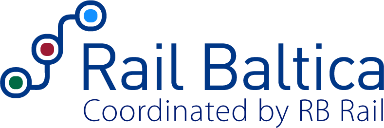 SERVICE AGREEMENTon Travel Agency Services for Business TripsbetweenRB Rail AS(“Company”)andSIA “Latvia Tours”(“Contractor” or “Latvia Tours”)Riga2022TABLE OF CONTENTS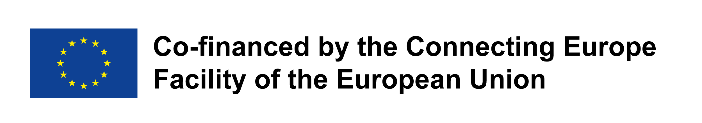 1.	Definitions, Interpretation and Order of Precedence	32.	SERVICES	53.	TOTAL VALUE AND TERM OF THE AGREEMENT	64.	ORDERS PROCEDURE	65.	Fee, Payments AND ACCEPTANCE	76.	CONTRACTOR’s other obligations and covenants	97.	company’s other obligations and covenants	118.	Representations and Warranties	119.	variations	1210.	Communication	1211.	Intellectual Property Rights	1312.	TERM, Termination and suspension	1413.	Liability	1514.	Force Majeure	1615.	Confidentiality	1716.	Right to Audit	1817.	On-the-spot visits	1818.	Governing Law and Resolution of Disputes	1819.	DATA PRIVACY	1920.	Miscellaneous provisions	2021.	DETAILS AND SIGNATURES OF THE PARTIES	21SERVICE AGREEMENTon Travel Agency Services for Business TripsThis Agreement is entered into in Riga, on the date indicated on the timestamp of the last electronic signature of the Agreement, by and between:	RB Rail AS, a public limited liability company registered in the Latvian Commercial Register with registration No 40103845025 and legal address at Satekles iela 2B, Riga, LV-1050, Latvia (the “Company”), represented by [..] acting on the basis of the Regulations on Representation Rights  dated 17 October 2022, on the one side, andSIA “Latvia Tours”, a company registered in the Latvian Commercial Register with registration No 40103042144, legal address at [..] (the “Contractor” or “Latvia Tours”), represented by the [..], on the other side,(the Company and the Contractor referred to as the “Parties” and separately – as the “Party”).WHEREAS:this Agreement is entered into under the Rail Baltica Global Project which includes all activities undertaken by the respective beneficiaries and implementing bodies of the Republic of Estonia, the Republic of Latvia and the Republic of Lithuania in order to build, render operational and commercialise the Rail Baltica railway – a new fast conventional double track electrified railway line European standard gauge (1435mm) on the route from Tallinn through Pärnu-Riga-Panevėžys-Kaunas to Lithuanian-Polish border, with the connection of Kaunas – Vilnius, and related railway infrastructure in accordance with the agreed route, technical parameters and time schedule (the “Global Project”);the Company has organised a procurement procedure “Travel Agency Services for Business Trips” (identification No. RBR 2022/4) (the “Procurement Procedure”) where the tender proposal submitted by the Contractor (the “Contractor`s Proposal”) was selected as the winning bid;this Agreement is co-financed from the Connecting Europe Facility (“CEF”), CEF Agreement No [..]. and other recently signed Grant Agreements or future Grant Agreements to be signed;THEREFORE, the Parties agree as follows:Definitions, Interpretation and Order of PrecedenceDefinitions. In this Agreement, unless the context requires otherwise, the following definitions shall have the following meaning:“Annex” means any of the annexes enclosed to this Agreement and listed in Clause 1.3. “Agreement” means this Agreement together with all its Annexes; whenever in the Agreement there is a reference to the Agreement, it includes a reference to all its Annexes, and reference to specific Annex following the reference to the Agreement is without prejudice to it.“Applicable Laws” means any legislative act, regulation, decree, order, ordinance, statute, treaty, directive, judgment, or other legislative measure applicable to the Agreement, the Services, the Parties, etc. (including, but not limited to the Public Procurement Law of the Republic of Latvia).“Approved Staff” means any person listed in Annex C: List of Approved Sub-Contractors and Approved Staff which is in a contractual relationship with the Contractor to provide a part of the Services.“Approved Sub-Contractor” any person or organisation listed in Annex C: List of Approved Sub-Contractors and Approved Staff which is in a contractual relationship with the Contractor (as a sub-contractor) to provide a part of the Services.“business day” means any day except Saturday, Sunday and any day which is a public holiday in the Republic of Latvia.“CEF” as defined in the Preamble of the Agreement. “Confidential Information” as defined in Clause 15.1 of the Agreement.“Contractor” as defined in the above list of the parties to the Agreement.“Contractor’s Declaration” means the declaration of the Contractor as described in Clause 8.2(i);“Contractor’s Proposal” as defined in the Preamble of the Agreement and enclosed in Annex A: Technical Specification – Technical Proposal and Annex B: Financial Proposal. “Company” as defined in the above list of the parties to the Agreement.“Damages” any cost, claim, damage, demand, loss, expense or liability incurred by the relevant Party. “Defect” means any error, fault, omission, defect or other non-compliance of the Services with the requirements of the Agreement. “Documentation” means all documents, records, correspondence, and files of the Contractor, its employees, engineers, and consultants created, developed, subsisting or used in relation to the Services. “Fee” as defined in Clause 5.1 of the Agreement.“Force Majeure Event” means any of the following:an act of the public enemy or war (declared or undeclared), threat of war, revolution, riot, insurrection, civil commotion, demonstration or sabotage;an act of vandalism or accidental damage or destruction of machinery, equipment, track or other infrastructure;a natural disaster or phenomena, including extreme weather or environmental conditions (such as lightning, earthquake, hurricane, storm, fire, flood, drought or accumulation of snow or ice);nuclear, chemical or biological contamination, epidemic or pandemic (except for COVID-19 pandemic);strike, lockout or other industrial action other than involving the Contractor or the Company.“Global Project” as defined in the Preamble of the Agreement.“Good Industry Practice” means, in relation to the performance of any activity to which this standard is applied, the exercise of that degree of skill, diligence, prudence and foresight as would reasonably be expected to be exercised by a properly qualified and competent person engaged in carrying out Services or services of a similar size, nature, scope, type and complexity, complying with the Applicable Laws. “Intellectual Property”, as defined in Clause 11.1.“Party” or “Parties” as defined in the above list of the parties to the Agreement.“Person” includes any person, company, body corporate, government, state or agency of a state or any association or partnership (whether or not it is separate legal person).“Procurement Procedure” as defined in the Preamble of the Agreement.“Representatives” as defined in Clause 10.4.“Services” as defined in Clause 2.1.“Signing Date” means the date on which this Agreement is signed by the Parties as indicated above or, if signed with secure electronic signature, the date indicated on the timestamp of the last signature of the Agreement.“Technical Specification” means requirements included in the Annex A: Technical Specification – Technical Proposal.“Total Value” as defined in Clause 3.1.“Variations” as defined in Clause 9.1.Interpretation. The headings contained in this Agreement shall not be used in its interpretation.References to the singular shall include references in the plural and vice versa and words denoting natural persons shall include any other Persons.References to a treaty, directive, regulation, law or legislative provision shall be construed, at any particular time, as including a reference to any modification, extension or re-enactment of the respective treaty, directive, regulation, law or legislative provision at any time then in force and to all subordinate legislation enacted from time to time.Unless expressly stated to the contrary, any reference in this Agreement to the right of consent, approval or agreement shall be construed such that the relevant consent, approval or agreement shall not be unreasonably delayed or withheld.A reference to “writing” shall include an e-mail transmission and any means of reproducing words in a tangible and permanently visible form.The words “include” and “including” are to be construed without limitation.Unless indicated otherwise, all references to “days” shall mean calendar days.Annexes. The Agreement contains the following Annexes:Annex A: Technical Specification – Technical Proposal;Annex B: Financial Proposal;Annex C: List of Approved Sub-Contractors and Approved Staff.Order of precedence. In the event of any discrepancy or inconsistency between the documents forming part of this Agreement, the following order of precedence shall apply: this Agreement document (body text);the Technical Specification;explanations (clarifications) of the Procurement Procedure documentation;the Procurement Procedure documents with the annexes;clarifications of the Contractor’s Proposal;the Contractor’s Proposal;all other Annexes of the Agreement.SERVICESServices. The Company hereby engages, and the Contractor accepts such engagement and hereby undertakes to provide the services (the “Services”) described under this Agreement (including the Technical Specification, Annex B: Financial Proposal and other Annexes), including:reservation, delivery and, if necessary, change and cancellation of air, rail, road and water transport tickets;transfer processing and, if necessary, also change and cancellation;hotel reservations, delivery of reservations and, if necessary, change and cancellation;deposit, if required by the hotel reservation system;reservation of meeting rooms;processing and delivery of visas and, if necessary, cancellation;car rental reservation and, if necessary, cancellation;24-hour helpline and e-mail for solving urgent issues outside working hours and on weekends (for changing tickets, hotel reservations, cancellations, purchases as well for receiving other urgent information etc.);other related and additional activities as specified under the Agreement. Scope of the Services. The scope of the Services covers all measures, including those not explicitly listed in the Agreement required for due performance of the Services in accordance with the terms and conditions of the Agreement. When achievement of the above results is not possible without performance of a measure not explicitly listed in the Agreement, then performance of such a measure is considered as contractual obligation of the Contractor according to the Agreement. Such measures include, but are not limited to:interviews with the Company, its executives, officers, employees;obtaining of data, studies, other information etc. from the Company and the third parties, as well as assessment, structuring and other relevant use of such data, studies or other information;providing advice to the Company or relevant third parties to the extent required for performance of the Services;taking other measures required for due provision of the Services and performance of the Agreement.Co-operation. The Parties shall cooperate with one another to fulfil their respective obligations under this Agreement. Parties shall endeavour to maintain good working relationships among all personnel engaged toward provision of the Services.Engagement. Contractor shall be engaged by the Company to provide the Services on an on-demand basis. The Agreement does not impose an obligation whatsoever on the Company to appoint the Contractor to provide any particular amount of Services, nor does it guarantee any exclusive right to the Contractor to provide Services to the Company. The Company is under no obligation to order the Services for the Total Value of the Agreement. Within execution of the Agreement the Company will make orders for the Services solely according to its needs and finances.TOTAL VALUE AND TERM OF THE AGREEMENTTotal Value. The total value of the Agreement shall not exceed EUR 900 000,00 (nine hundred thousand euro, 00 euro cents), excluding VAT (the “Total Value”). The Total Value includes:Fees paid to the Contractor;Payments which shall be paid to direct service providers (payments which are specified in Clause 5.2). Term. The Agreement term is 36 (thirty-six) months starting from the Signing Date or until the Total Value is reached, whichever comes first. In case the Total Value has not been reached, yet the initial 36 (thirty-six) month term has passed, then the Agreement can be further prolonged for an additional 1 (one) year, or until the Total Value has been reached, whichever comes first.Expiry and termination. After the expiry of the Agreement term or once the Total Value has been reached, no more new requests for the Services can be issued by the Company. The Agreement terminates once all of the existing Services are fully completed by the Contractor and approved by the Company and the Parties have fulfilled their contractual obligations arising out of the Agreement.ORDERS PROCEDUREOrdering and communicating channels. The Contractor shall provide following channels for the Service orders and other related matters, which can be used by the Company’s Representatives without any interference:telephone line for the Service orders and communication on business days from 8:30 to 17.00: phone: [..];e-mail address for the Service orders and communication on business days from 8:30 to 17.00: e-mail: [..];24-hour helpline for the Service requests and communication regarding solving urgent issues outside working hours and on weekends: phone: [..] and e-mail: [..]Electronic reservation systems. The Contractor shall use electronic reservation systems in order to provide the Services.Orders. The Company shall place an order for the Services by its Representative in accordance with the procedure set out in Clause 4.1, Clause 4.5 and Annex A: Technical Specification – Technical Proposal.Order management. The Contractor shall process all orders for the Services placed by the Company not later than within 1 (one) hour of receipt of the order, by submitting to the Company’s Representative appropriate options to choose from. Offered options shall contain information on hotel booking conditions, ticket change and cancellation policies and other essential terms regarding provision of the Services. In addition to previously mentioned, an indication of the most advantageous option shall be provided. In any case, the Company shall be entitled to determine which option to choose, and the Contractor shall ensure that the Services are provided taking into account the Company’s wishes. The provisions of this Clause 4.4 shall not apply to emergency and crisis situations mentioned in Clause 4.5. Emergency situations. In emergency and crisis situations the Contractor shall provide the Services (ticket and reservation delivery) electronically within 15 (fifteen) minutes after receipt of the Company’s instructions. The provisions of this Clause 4.5 shall also apply outside of the normal working hours.No waiver. The Company’s review or acceptance of the Services or any payments under this Agreement shall not be interpreted or construed to operate as a waiver of any right or cause for action under this Agreement.Meetings. The Company shall have a right, at any time during the Services provision period, to convene online meetings with the Contractor to discuss matters relevant to any activities contemplated under this Agreement. The time of such meetings shall be within the sole discretion of the Company. The Contractor undertakes to act in good faith and reasonably cooperate with the Company with respect to the holding of and participating in any such meetings. If requested by the Company, the Contractor shall record meetings between Parties and prepare meeting reports within 5 (five) business days after each meeting. All meeting reports shall be confirmed by the Company.Circumstances affecting performance. Each Party shall have an obligation to promptly notify the other Party in writing of any event or circumstances capable of impeding the proper or timely performance of its respective obligations under this Agreement.Impediments and delays. If timely performance of the Services is affected due to impediments or delays caused by the Company or any third parties engaged by the Company:the Contractor shall promptly notify the Company of the circumstances and probable effects of such impediment or delay on the performance of the Services (if not notified in timely manner, the Contractor shall lose its right to make any claim in this respect); andthe Parties shall in good faith discuss such allegation of the Contractor, and, if agreed, the duration of the Services shall be extended by the number of hours directly affected by such impediment or delay.Fee, Payments AND ACCEPTANCEFee. In consideration of the due provision of the Services, the Company undertakes to pay to the Contractor a fee (the “Fee”) which shall be determined in compliance with Annex B: Financial Proposal. Direct service providers costs. In addition to the Fee, in case it is not contrary to the Agreement (especially to Annex A: Technical Specification – Technical Proposal and Annex B: Financial Proposal), the Company undertakes to pay to the Contractor for costs which shall be paid to direct service providers (without extra mark-up) in case these costs are approved by the Company and are related to the Services, i.e., for transport tickets, hotels, transfers, car rental services, insurance, visas etc. The Contractor shall be liable for its own errors, e.g., incorrect bookings, and it shall have no right to request reimbursement by the Company of such direct service providers costs.VAT. Value added tax (“VAT”) will be charged at the rate applicable by the Applicable Laws at the time of invoicing.Compliance with tax obligations. Subject to the provisions of Clause 5.2, it is acknowledged and agreed by the Parties that the Fee shall include all taxes and duties payable by the Contractor in the consequence of provision of the Services, except VAT. The Contractor shall, at the sole cost and expense of the Contractor, comply with the obligation to pay all taxes and duties relevant to the provision of the Services in accordance with Applicable Laws. In addition, the Contractor shall assume all risks associated with the payment or obligation to pay such taxes and duties, if any. The Contractor assumes all risks associated with the possible increase in the amount of the Fee arising as a result of the obligation of having to pay any such taxes or duties. All-inclusive. The Fee is the all-inclusive consideration for the duly provided Services. Subject to the provisions of Clause 5.2, the Fee includes reimbursement of all and any expenditure incurred by the Contractor toward performance of any steps, actions or measures contemplated in accordance with this Agreement (including, without limitation, meetings with the Company, costs of training of personnel of the Contractor, etc.). The Contractor agrees and acknowledges that, except as set forth in Clause 5.2 of this Agreement, it shall have no right to request reimbursement by the Company of any additional expenditure whatsoever as may have been incurred by the Contractor toward provision of the Services contemplated by this Agreement, unless reimbursement of such additional expenditure has been explicitly agreed between the Parties in writing. Payments, costs, and commissions. Payment of the Contractor's invoices will be made in euro by bank transfer. Each Party shall bear its own costs, fees, commissions and expenses incurred in connection with the transfer of any funds under this Agreement to the other Party. Invoice details. The Contractor’s invoices shall contain the following details:Acceptance. Once every two weeks, the Contractor’s Representative shall submit an invoice specifying all the Services executed in the previous period. The Company will accept an invoice only if the Company does not have any objections against information on the invoice and the quality of the delivered Services. Deficiencies in invoices. If the Company finds deficiencies in the submitted invoices, the Company shall inform the Contractor about such identified deficiencies, and the Contractor shall submit a corrected invoice to the Company within 2 (two) business days after receiving information from the Company.Payments. The Company pays for received Services in accordance with the invoice prepared by the Contractor. The Contractor shall send the invoice to the Company electronically to the following e-mail address: invoices@railbaltica.org. In case payment for the Services will be made from more than one financing source, and upon the Company’s request, the Contractor shall issue separate invoices corresponding to the amounts financed from the financing source as indicated by the Company. The Parties agree to recognize as valid and payable invoices prepared electronically without the “signature” part of the details area.Payment term. The Company shall pay the invoices submitted by the Contractor, within 14 (fourteen) days after the date when the Company has received a correct invoice for the respective period. Payment shall be deemed made when the Company has made a payment from its bank account to the Contractor’s bank account specified in the Agreement.Set-offs. The Company shall have the right to make the payments to the Contractor with set-off, retention, counterclaim, abatement, or other deduction of any kind that arises from this Agreement and from the obligations of the Contractor provided herein. If the Company uses the right to make the payments to the Contractor with set-off, retention, counterclaim, abatement, or other deduction of any kind, then the Company notifies the Contractor no later than on the due date of the respective payment stating the amount, the grounds and the basis for the use of the right to set-off, retention, counterclaim, abatement or other deduction or other right. VAT payer’s status. If required by the Applicable Laws, the Contractor shall obtain VAT payers status and VAT No. in the Republic of Latvia.CONTRACTOR’s other obligations and covenantsStandard of performance. Without prejudice to the requirements prescribed elsewhere under the Agreement, the Contractor shall:ensure that the Services comply with (i) the specifications and requirements contained in the Procurement Regulations, including the Technical Specification, (ii) the Applicable Laws, (iii) reasonable requirements, comments or specific instructions of the Company, (iv) to the extent not being contrary to any of the above, the terms and conditions contained in the Contractor’s Proposal, as well as (v) the Good Industry Practices;carry out the Services and develop in a conscientious, diligent, expeditious, proper, workmanlike and impartial manner; use its best efforts, skill and experience in delivering the Services and to allocate qualified and suitable key personnel devoting such time as is reasonably required to fulfil the Contractor’s duties hereunder;ensure that whenever required under this Agreement, the Applicable Laws or upon receipt of a separate request from the Company, presentation materials etc. under or in relation to this Agreement features logos or other requisites pertinent to the Global Project, including, without limitation, reference to the fact that the Global Project is financed under the auspices of CEF.Maintenance of records. During the term of the Services and for a period of 10 (ten) years from expiration or termination of this Agreement for any reason whatsoever, the Contractor shall keep and maintain clear, adequate, and accurate records and documentation evidencing, to the reasonable satisfaction of the Company, that the Services have been carried out in accordance. In case of on-going audits, appeals, litigation or pursuit of claims concerning the grant, including in the case of correction of systemic or recurrent errors, irregularities, fraud or breach of obligations, the records shall be kept and maintained longer.Access to documentations. At all times during the term of the Services, the Company shall have access to all documentation related to the Services. This access shall be continuing and survive the termination of this Agreement for either cause or convenience. The documentation shall be kept accessible in a generally recognized format for a period of 10 (ten) years from the date of expiration or termination of this Agreement. All records forming part of such Documentation shall be available to the Company’s auditor, or expert appointed by the Company during the abovementioned period of time.Right to sub-contractors and staff. In carrying out the Services, the Contractor may rely only on the services of the Approved Sub-Contractors and the Approved Staff. In this respect: The list of the Approved Sub-Contractors and the Approved Staff may, from time to time, be modified or supplemented in agreement with the Company and in accordance with the terms and subject to the criteria contained in the Applicable Laws. The Parties shall specify the name, contact details and legal representative(s) of each Approved Sub-Contractor and Approved Staff as at the Signing Date in Annex C: List of Approved Sub-Contractors and Approved Staff.The Contractor shall have an obligation to notify the Company in writing of any changes to Approved Sub-Contractor or the Approved Staff data specified Annex C: List of Approved Sub-Contractors and Approved Staff occurring during the term of this Agreement and of the required information for any new Approved Sub-Contractors or the Approved Staff member which it may subsequently engage toward provision of the Services. The Contractor shall obtain prior written consent of the Company for the replacement of each Approved Sub-Contractor or each Approved Staff member indicated in Annex C: List of Approved Sub-Contractors and Approved Staff and involvement of additional sub-Contractors or staff members. Review and evaluation of the replacement of Approved Sub-Contractors or Approved Staff shall be carried out, and the consent or refusal to give consent shall be rendered by the Company in accordance with Applicable Laws (in particular, Article 62 of the Public Procurement Law of the Republic of Latvia). The Contractor shall retain the complete responsibility for the proper performance of all of its obligations under this Agreement, and any act, failure to act, breach, or negligence on the part of any of its Approved Sub-Contractors or the Approved Staff shall, for the purposes of this Agreement, be deemed to be the act, failure to act, breach or negligence of the Contractor itself.The Contractor must replace every Approved Staff or Approved Sub-Contractor’s member involved in the performance of the Services, if requested by the Company and supported by the reasons such as repeated careless performance of duties, incompetence or negligence, non-fulfilment of obligations or duties stipulated in the Agreement, as well as other reasons prescribed under the Agreement. No conflicting activity. Except with the Company’s knowledge and express written permission, the Contractor shall not engage in any activity or accept any employment, other agreement, interest, or contribution that would reasonably appear to compromise the Contractor’s professional judgment and performance with respect to the provision of Services and/or the Global Project. In performing the Services, the Contractor shall take all necessary measures to prevent any situation where the impartial and objective implementation of the Services is compromised for reasons involving economic interest, political or national affinity, family, or emotional ties or any other shared interest.Information furnished by Company. The Contractor shall be entitled to rely on the accuracy and completeness of information furnished by the Company. The Contractor shall provide prompt written notice to the Company if the Contractor becomes aware of any errors, omissions, or inconsistencies in the information provided by the Company provision of the Services.Visibility requirements. At all times during performance of the Services, the Contractor undertakes to comply with each of the following requirements:any report, brochure, document, or information related to the Services carried out by the Contractor hereunder or any other person, or which the Contractor makes publicly available shall include each of the following:a funding statement which indicates that the Services are financed from CEF funds substantially in the following form: “Co-financed by the Connecting Europe Facility of the European Union”;with respect to printed materials, a disclaimer releasing the European Union from liability with respect to any contents of any distributed materials substantially in the form as follows: “The sole responsibility of this publication lies with the author. The European Union is not responsible for any use that may be made of the information contained therein”. The disclaimer in all official languages of the European Union can be viewed on the website https://ec.europa.eu/inea/connecting-europe-facility/cef-energy/beneficiaries-info-point/publicity-guidelines-logos; and the flag of the Council of Europe and the European Union.the requirements set forth in Clauses 6.7.1(a) and 6.7.1(c) can be complied with by means of utilizing the following logo (if the Contractor uses this logo, the Contractor shall ensure that the individual elements forming part of the logo are not separated (the logo shall be used as a single unit) and sufficient free space is ensured around the logo):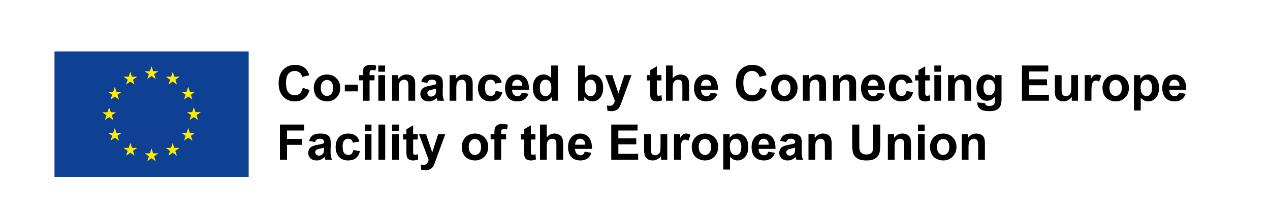 in order to comply with the latest applicable visibility requirements established by the European Union, the Contractor shall regularly monitor changes to visibility requirements; as at the Signing Date, the visibility requirements are available for review on the webpage https://ec.europa.eu/inea/connecting-europe-facility/cef-energy/beneficiaries-info-point/publicity-guidelines-logos.Reporting. The Contractor shall, in a format and at intervals to be determined by the Company:provide the Company with reports and status updates on the progress of the Services;use reasonable endeavours to provide any other information and status updates as may be reasonably requested by the Company at any time; andreport on any changes to the Annexes of this Agreement which the Contractor considers may be needed in order to fulfil the objectives set out in the Agreement (in any case, any change to the above-mentioned documentation can be made only pursuant to this Agreement, if agreed by Parties, and, if the proposed changes are compliant with the Applicable Laws).company’s other obligations and covenantsSupply of information. Unless otherwise provided under this Agreement, the Company shall, in a timely manner, provide to the Contractor any information as may reasonably be requested by the Contractor for the purposes of the Services, provided that the Company is in possession of such information.Review of Documentation. The Company shall examine Documentation as may be submitted by the Contractor for review by the Company toward completion of the Services and shall give comments regarding their adequacy.Decisions. On all matters properly referred to it in writing by the Contractor, the Company shall give its decision in writing so as not to delay the provision of Services and within a reasonable time. Terms of direct service providers. Unless otherwise provided under this Agreement, the Company shall abide reasonable terms and conditions set by airlines, shipping and land transport companies, hotels, travel agents and tour operators etc., in case the Contractor has informed the Company about them.Representations and WarrantiesCertain representations and warranties of the Parties. Each Party represents and warrants to the other Party, as of the Signing Date, as follows:it has full power to enter into and perform this Agreement, and the person signing this Agreement on its behalf has been duly authorized and empowered to enter into such agreement; it has read this Agreement, understands it and agrees to be bound by it;it has entered into this Agreement with the aim of attaining all of the objectives and performing in all material respects all of the obligations and commitments herein set forth;it has entered into this Agreement without having any intention or goal whatsoever to violate the Applicable Laws, its own articles of association, other constitutional documents, laws or agreements of any kind to which it is a party to;it is not bankrupt and is not the subject of insolvency or winding-up proceedings, where its assets are being administered by a liquidator or by the court, it is not in an arrangement with creditors, where its business activities are suspended, or it is in any analogous situation arising from a similar procedure under the laws of the country where it is registered and submits its tax accounts; andit has entered into this Agreement of its own volition and in good faith.Certain representations and warranties of the Contractor. The Contractor represents and warrants to the Company, as of the Signing Date, as follows:it has all requisite qualification, skills and competence to perform the Services on the terms and conditions of this Agreement which are no less favourable than the terms and conditions of service identified by the Contractor in any document submitted by the Contractor to the Company as part of the Procurement Procedure and on the terms of the Contractor’s Proposal;it holds and will hold for the entire term of the Agreement all requisite accreditations, recognitions, licenses, permits, approvals and consents necessary under the Applicable Laws to enable performance by the Contractor of the Services;it has all requisite ability to ensure the highest quality of the Services;it will assign competent and duly qualified personnel to carry out the Services according to the highest professional standards and the Good Industry Practices;it will ensure that during performance of the Agreement it has a valid certification in Register of Travel operators and agents of Republic of Latvia or in equal register abroad;it will ensure that during performance of the Agreement it has a valid membership in International Air Transport Association (the “IATA”) or membership in association which functions are equal to the IATA;it will ensure that during performance of the Agreement the Approved Staff members has valid Certified Travel Consultant status or IATA Travel and Tourism Consultant certificate or IATA Foundation in Travel and Tourism certificate or equal certificates.it is not deemed to be a person associated with the Company for the purposes of the Applicable Laws; it is compliant with all of the requirements of the Contractor’s Declaration, available on the Company’s website (https://www.railbaltica.org/wp-content/uploads/2019/03/Common-procurement-standards-and-guidelines_appendix6.pdf) and will continue to be compliant with all such requirements during the term of this Agreement; it has been registered as a VAT payer in the Republic of Latvia. variationsVariations. Notwithstanding any provisions in this Agreement to the contrary, whenever the Company or the Contractor reasonably consider that a variation to the Agreement (the “Variations”) is necessary, the Company and the Contractor shall negotiate in good faith on the terms of the intended Variations. For the avoidance of doubt, no Variation shall be effective unless and until concluded in writing by the respective Parties. Variations scope. For the purpose of the Agreement, as the case may be, Variations may be issued in respect of:amendments to the Agreement or any part thereof, to comply with the amendments or adjustments to the Applicable Laws;amendments to the Technical Specification to comply with any requirements (mandatory or optional) of the national security agencies or any other state or municipal authorities or institutions of the Republic of Latvia, Republic of Estonia, and Republic of Lithuania, which are entitled to issue decrees, instructions or recommendations with respect to the provision of the Services or the implementation of the Global Project;supply of additional services not previously foreseen under the Agreement;provisions of the Agreement, which prescribe the conclusion of Variations;implementation of any amendments to the Agreement as initiated or approved by the Company during the provision of the Services which are necessary due to such reasons which the Company could not foresee in advance.Limitations to the Variations. In case of Variations due to supply of additional Services or due to reasons which the Company could not foresee in advance, the total value of the Agreement may not change by more than the maximum amount permitted under the Applicable Laws. De minimis. Notwithstanding anything to the contrary contained in the Agreement, the Company and the Contractor may agree on the supply of additional services not previously foreseen under the Agreement if they do not change the nature of the Agreement (type and purpose specified herein) and if the total value of such additional services does not concurrently reach the thresholds specified under the Applicable Laws (in particular, Clause 5 of Article 61 of the Public Procurement Law of the Republic of Latvia). Variations fee. If possible, fee for additional services as a result of Variations, if any, shall be determined taking into account the calculations and fees under Annex A: Technical Specification – Technical Proposal and Annex B: Financial Proposal. Furthermore, such fee shall be consistent with the market practice and proportionate to the Fee for the Services with similar scope under the Agreement, if any.  Variations not resulting in additional services or works, including Variations related to the timeline of the provision of the Services, shall not result in additional fees or compensation of costs. CommunicationMain principles. Communication under the Agreement (e.g., information, requests, submissions, formal notifications, etc.) must:be mainly carried out in English. Latvian language can be used if Company’s Representatives agree to its use;be made in writing (including electronic form) or orally (if this is not contrary to other provisions of the Agreement);be primarily carried out between the Representatives as specified in Clause 10.4 or otherwise notified to each other;bear the Agreement’s number.Presumption of receipt. Notices, declarations, invoices etc. shall be deemed received:if delivered by hand, on the first (1) business day following the delivery day;if sent by post, on the fifth (5) Business Day after the date of posting;if sent by e-mail, the same Business Day if sent prior to 17:00 o’clock and the next Business Day if sent after 17:00 o’clock (Eastern European Time); communication by e-mail is deemed made when it is sent by the sending Party to the receiving Party, unless the sending Party receives a message of non-delivery. Exchange over internet. For the purposes of the performance of the Agreement, the Parties agree that information may be exchanged electronically over the internet, always complying with the IT security requirements, if any, determined by the Company.Representatives. The Company and the Contractor shall appoint an officer, employee or individual to serve as its representative toward the implementation of the Agreement and supply or receipt of the Services (including the request or confirmation of the Services, invoices, etc.), with full authority to act on its behalf in connection with this Agreement, but without the right to conclude amendments to the Agreement (the “Representative”). Any restriction placed by either Party on its Representative’s authority shall be notified to the other Party in writing to be effective. The Company’s Representatives may delegate their authority by notice in writing specifying the contact information of the delegate and specifying the scope of authority so delegated. The Company may replace or remove any Representative by notifying in writing the Contractor immediately, but not later than 1 (one) business day after the replacement or the removal of the respective Representative. The initial Representatives are:the authorised Representative of the Company for the Agreement fulfilment issues and procedures is Office Administrator Kristīne Marija Trepša, e-mail: kristine.trepsa@railbaltica.org, phone: +371 27330320.the authorised Representatives of the Contractor for the Agreement fulfilment issues and procedures is the Approved Staff whose data can be viewed in Annex C: List of Approved Sub-Contractors and Approved Staff.Intellectual Property RightsProprietary rights. All intellectual property rights (the “Intellectual Property”) created by the Contractor in relation to the Services is and shall become the property of the Company as of the moment of creation regardless of whether the respective Documentation etc. is produced or finally accepted. Copyright waiver. The Company may use Documentation that is created by the Contractor in relation to provision of the Services in any manner the Company sees fit for the benefit of the Global Project starting from the moment of creation regardless of whether respective Documentation is produced or finally accepted. The Company may reproduce and disclose this kind of Documentation to any of its cooperation partners or other Global Project stakeholders without any approval of the Contractor and without incurring obligation to pay any royalties or additional compensation whatsoever to the Contractor. The Company can combine Documentation produced by the Contractor and can use it with other deliverables produced by other persons and publish them in their entirety or in parts (acting in a good faith and abstaining from modifications of any data and information) without incurring obligation to pay any royalties or additional compensation whatsoever to the Contractor. The Company is not required to publish the author of this kind of Documentation, but the Company may not however misrepresent the author of such Documentation.No additional royalty. It is acknowledged and agreed by the Parties that consideration for the transfer of ownership in the Intellectual Property shall be forming part of the Fee and no additional royalty, fee or other consideration of any kind shall be payable by the Company to the Contractor or to any third party in consideration of the transfer of ownership in the Intellectual Property. Other Contractor’s representations and warranties. The Contractor represents and warrants that:it owns all intellectual property required for the purposes of completing its obligations under this Agreement and that, to the extent any intellectual property in any Documentation is not owned by the Contractor, it has obtained all requisite consents from owner(s) of all such intellectual property to fulfil all of the obligations undertaken by the Contractor under this Agreement and has fully discharged all obligations with respect to payment of any royalties or fees;that no Documentation and information deliverable to the Company under the terms of this Agreement will infringe any existing intellectual property of any third party. License in Contractor’s intellectual property. The Contractor hereby grants the Company an irrevocable and non-exclusive license to use any intellectual property of the Contractor which is provided under the Agreement, provided and to the extent the intellectual property of the Contractor is used by the Company for the purposes of the Global Project. It is agreed and acknowledged by the Parties that the license fee for the grant of license in accordance with this Clause 11.5 forms part of the Fee. Contractor’s liability. In the event, any of the representations or warranties contained in this Section 11 prove to be untrue or inaccurate, the Contractor undertakes, at its own cost and expense, to indemnify the Company and defend and settle any claim raised by any third-party against the Company alleging infringement of its intellectual property in the Documentation and information. In the event a court of competent jurisdiction resolves in a binding judgment that the Documentation and information, or any part thereof, infringe Intellectual Property of any third party, the Contractor shall, at its own cost and expense, procure for the Company the right of continued use of the Documentation and information, or part thereof infringing intellectual property of a third party.TERM, Termination and suspensionEntry into force and expiry. The Agreement enters into force when signed by the Parties and expires once the Parties have fulfilled their contractual obligations arising out of this Agreement, unless terminated earlier pursuant to the provisions of the Agreement.Termination for material breach. Either the Company or the Contractor shall be entitled to terminate this Agreement by submitting a written notice to the other Party at least 10 (ten) business days in advance in the event of material breach by the Party of any of its obligations under this Agreement. The written notice of termination shall contain an itemized description of the breach. For the purposes of this Clause 12.2 an event of material breach shall include any of the following: failure to pay more than 2 (two) invoices within the time limit and procedure set in the Agreement, in case these infringements are not remedied within 10 (ten) days after a written warning has been issued;failure by provided Services to conform requirements contained in the Agreement, provided that such failures occurs  at least 3 (three) times a year and a prior written complaints has been issued;any of the representations or warranties given by either Party under Clause 8.1 or any of the declarations, representations or warranties given by the Contractor under Clause 8.2 or the Contractor’s Declaration proves to be untrue.Parties’ right to terminate immediately. Notwithstanding anything to the contrary contained in this Agreement, the Company and the Contractor may terminate this Agreement immediately upon giving the other Party a written notice of termination explaining, in reasonable detail, the reason for termination upon occurrence of any of the following: breach by a Party of Clause 20.1;an event of Force Majeure has been continuing during more than sixty (60) days;a Party had passed a resolution for winding-up (other than in order to amalgamate or reconstruct);a Party is unable to pay its debts and has presented a petition for voluntary bankruptcy;a Party had a bankruptcy order issued against it;liquidation, insolvency or legal protection proceedings have been initiated with respect to a Party or a Party is declared insolvent;the occurrence of any event analogous to the events enumerated under above paragraphs (d) - (f) under the law of any jurisdiction to which a Party’s assets and undertaking are subject.Company’s right to terminate immediately. The Company may terminate this Agreement immediately upon giving the Contractor a written notice of termination explaining, in reasonable detail, the reason for termination, if:CEF co-financing for further financing of the Services is not available to the Company fully or partly;breach by the Contractor of any of the confidentiality undertakings contained in Section 15 or the undertakings under Clause 6.4;If paragraph (a) or (b) of this Clause 12.4 is applied, the Company shall pay the Contractor in respect of the Services already provided under this Agreement up to the date of the notification of the termination of this Agreement, but the Company shall have no other liability in this respect (including, but not limited to not being obliged to pay contractual or any other penalty or Damages to the Contractor); it is not possible to execute the Agreement due to the application of international or national sanctions, or the European Union or the North Atlantic Treaty Organization applied sanctions significantly affecting interests of financial or capital market;the Contractor has arbitrarily stopped performance of the Agreement.Company’s right to terminate. The Company upon its sole discretion has the right to terminate the Agreement unilaterally at any time by sending a written notice of termination to the Contractor's legal address specified in the Agreement in writing at least thirty (30) days in advance.Termination according to Public Procurement Law. The Agreement can be immediately terminated by the Company upon giving the Contractor a written notice of termination explaining, in reasonable detail, the reason for termination upon occurrence of any of the provisions mentioned in the Article 64 of the Public Procurement Law of the Republic of Latvia. In such a case, the Company shall pay the Contractor the Fee in respect of the Services already provided under this Agreement up to the date of the notification of the termination of this Agreement, but the Company shall have no other liability in this respect (including, but not limited to not being obliged to pay contractual or any other penalty or Damages to the Contractor).Consequences of termination. Upon expiration or termination of this Agreement, the obligations of the Parties set forth in this Agreement shall cease, except with respect to the following: any obligations arising as a result of any antecedent breach of this Agreement or any accrued rights; and the provisions stipulated in accordance with Clauses 6.2, 6.3, Section 11, Section 13, Section 15, Section 16, Section 17, Section 18 and Clause 20.1 which shall survive the termination or expiry of this Agreement and continue in full force and effect along with any other Clauses of or Annexes hereof which are necessary to give effect to the Clauses specifically identified in this Clause 12.7(b). Company’s obligation to pay. In the event this Agreement is terminated for any reason prior the Agreement term which is mentioned in Clause 3.2, the Company shall have an obligation to pay the Contractor for all the Services it will receive up to the date of termination. No obligation to pay costs incurred prior to acceptance. Notwithstanding anything set forth in this Agreement to the contrary including, without limitation, under Clause 12.8, the Company shall have no obligation to pay any of the costs incurred by the Contractor with respect to the Services (or part of the Services) not deemed as having been accepted by the Company in accordance with Clause 5.8. No prejudice to other rights. The right to terminate this Agreement shall be without prejudice to any other right of either Party which has accrued prior to or as a result of such termination or to any remedy available to either Party under the terms of this Agreement or in accordance with the Applicable Laws. LiabilityLiability of Parties. The Contractor shall be liable to compensate Damages incurred by the Company arising out of or in connection with this Agreement and pay contractual penalty set forth in accordance with Clause 13.2 if a breach of any of the obligations of the Contractor under this Agreement is established against the Contractor. The Company shall be liable to pay the contractual penalty set forth in accordance with Clause 13.2 if a breach of payment obligations of the Company under this Agreement is established against the Company.Contractual penalty. In the event the actions and/or inactions of the Contractor result in a failure by the Contractor to meet any of the set deadlines the Company shall be entitled to claim from the Contractor a contractual penalty in the amount of  100 EUR (one hundred euro) for each time these infringements occur. In the event of failure by the Company to pay any amount in accordance with Clause 5.11, the Contractor shall be entitled to claim from the Company a contractual penalty in the amount of  0.1% (zero point one percent) from the delayed amount for each day of delay, provided that the total amount of such contractual penalty payable by the Company under this Clause 13.2 shall not exceed 10% (ten percent) of the delayed amount. Compensation for Damages. Notwithstanding of and without prejudice to any contractual penalty payable in accordance with Clause 13.3 and subject to the provisions of Clause 13.5, in the event it is established that either Party is liable to the other Party (or relevant Party’s sub-contractor)  with respect to any breach of its respective obligations under this Agreement, the liable Party shall compensate the other Party for any Damages incurred as a result of such breach, subject to the following terms:the amount of compensation shall be limited to the amount of reasonably foreseeable Damages suffered as a result of the breach(es), but not otherwise; andif either Party is considered to be liable jointly with third parties to the other, the proportion of compensation payable by the liable Party shall be limited to that proportion of liability which is attributable to the breach by the liable Party.Attribution of Damages. Any Damages suffered by either Party shall, for the purposes of Clause 13.3, be reduced to the extent that the Damages are caused by or contributed to by the other Party’s own negligence or breach of its obligations under this Agreement.Limitation of liability. Notwithstanding anything to the contrary set forth in this Agreement, in no circumstances shall any Party be liable to the other Party for any loss of production, loss of profit, loss of revenue, loss of contract, liability incurred under other agreements or any indirect or consequential loss arising out of or in connection with this Agreement. Force MajeureEffects of Force Majeure Event. Subject to the requirements set forth in accordance with Clauses 14.2 and 14.3, each Party shall be relieved from liability for non-performance of its obligations under this Agreement (other than any obligation to pay) to the extent that the Party is not able to perform such obligations due to a Force Majeure Event. Action on becoming aware of Force Majeure Event. Each Party shall at all times, following the occurrence of a Force Majeure Event: take reasonable steps to prevent and mitigate the consequences of such an event upon the performance of its obligations under this Agreement, resume performance of its obligations affected by the Force Majeure Event as soon as practicable and use reasonable endeavours in accordance with Good Industry Practice to remedy its failure to perform; and not be relieved from liability under this Agreement to the extent that it is not able to perform, or has not in fact performed, its obligations under this Agreement due to any failure to comply with its obligations under Clause 14.2(a). Notification requirements. Upon the occurrence of a Force Majeure Event, the affected Party shall notify the other Party as soon as reasonably practicable and in any event within 10 (ten) business days of it becoming aware of the relevant Force Majeure Event. Such notification shall give sufficient details to identify the particular event claimed to be a Force Majeure Event and shall contain detailed information relating to the failure to perform (or delay in performing), including the date of occurrence of the Force Majeure Event, the effect of the Force Majeure Event on the ability of the affected Party to perform, the action being taken in accordance with Clause 14.2 and an estimate of the period of time required to overcome the Force Majeure Event. The affected Party shall provide the other Party with any further information it receives or becomes aware of which relates to the Force Majeure Event and provide an update on the estimate of the period of time required to overcome its effects. Notification of resumed performance. The affected Party shall notify the other Parties as soon as practicable once the performance of its affected obligations can be resumed (performance to continue on the terms existing immediately prior to the occurrence of the Force Majeure Event). Mitigation of effects of Force Majeure Event. As soon as practicable after the notification specified pursuant to Clause 14.3, the Parties shall use reasonable endeavours to agree appropriate terms or modifications to the Services to mitigate the effects of the Force Majeure Event and to facilitate the continued performance of this Agreement.ConfidentialityConfidential Information. “Confidential Information” means, in relation to the Company, all information of a confidential nature relating to the Company and its affiliates which is supplied by the Company (whether before or after the date of this Agreement) to the Contractor, either in writing, orally or in any other form and includes all analyses, compilations, notes, studies, memoranda and other documents and information which contain or otherwise reflect or are derived from such information, but excludes information which: the Company confirms in writing is not required to be treated as confidential; or the Contractor can show that the Confidential Information was in its possession or known to it (by being in its use or being recorded in its files or computers or other recording media) prior to receipt from the Company and was not previously acquired by the Contractor from the Company or its affiliates under an obligation of confidence; or was developed by or for the Contractor at any time independently of this Agreement.Undertakings with respect to Confidential Information. The Contractor shall: at all times keep confidential all Confidential Information received by it and shall not disclose such Confidential Information to any other Person; and procure that its affiliates and its and their respective officers, employees and agents shall keep confidential and not disclose to any Person any Confidential Information except with the prior written consent of the Company.Permitted disclosure. The Contractor shall, without the prior written consent of the Company, be entitled to disclose Confidential Information: that is reasonably required by the Contractor in the performance of its obligations pursuant to this Agreement, including the disclosure of any Confidential Information to any employee, agent, officer, Approved Staff, Approved Sub-Contractor or adviser to the extent necessary to enable the Contractor to perform its obligations under this Agreement; to enable a determination to be made pursuant to Section 17; to its lenders or their professional advisers, any rating agencies, or its insurance advisers but only to the extent reasonably necessary to enable a decision to be taken on the proposal; to the extent required by the Applicable Laws or pursuant to an order of any court of competent jurisdiction, any parliamentary obligation or the rules of any stock exchange or governmental or regulatory authority having the force of law; or to the extent Confidential Information has become available to the public other than as a result of any breach of an obligation of confidence; provided that any such disclosure is made in good faith.Obligations of recipients. Whenever disclosure is permitted to be made pursuant to Clauses 15.315.3(a) or15.315.3(c), the Contractor shall require that the recipient of Confidential Information be subject to the same obligation of confidentiality as that contained in this Agreement. Obligations on termination or expiry of Agreement. If this Agreement is terminated for whatsoever reason or it expires or the Company so requests, the Contractor shall: return to the Company all of the Confidential Information then within the possession or control of the Contractor; or destroy such Confidential Information using a secure and confidential method of destruction. No press release. Save as required by the Applicable Laws, the Contractor shall not issue any press release in relation to the matters contemplated under this Agreement without the prior written consent of the Company (such consent not to be unreasonably withheld or delayed) as to both the content and the timing of the issue of the press release. Right to publish. For the avoidance of any doubt, the Company shall have the right to publish any of the documents, information or data provided by the Contractor to the Company during provision of the Services. Remedies. The Parties acknowledge and agree that a breach of the provisions of this Section 15 may cause the owner of Confidential Information to suffer irreparable Damages that could not be adequately remedied by an action at law. Accordingly, the Contractor agrees that the owner of Confidential Information that is disclosed in breach of Clauses 15.2, 15.4 or 15.6 may be entitled to specific performance of those provisions to enjoin a breach or attempted breach thereof and to any other remedy, including, inter alia, damages and injunctive relief, awarded by a court of competent jurisdiction.Right to AuditRight to audit. Notwithstanding anything to the contrary set forth in this Agreement, the Company itself, a reputable outside independent body or expert engaged and authorized by the Company shall be entitled to inspect and/or audit the Contractor to ensure compliance with the terms of this Agreement, including inspecting and/or auditing: the performance of any aspect of the Services; and/or any documentation, including all payrolls, accounts of the Contractor and/or other records used in or related to the performance of the Services.Obligation to assist. The Contractor shall provide all reasonable assistance to the Company or the independent body authorized by the Company in carrying out any inspection or audit pursuant to this Section 16. The Company shall be responsible for its own costs, or the costs incurred by the outside independent body designated by the Company, incurred toward carrying out such inspection or audit, unless, in the case of any such audit, that audit reveals that the Contractor is not compliant with the terms of this Agreement, in which case the Contractor shall reimburse the Company for all of its additional reasonable costs incurred, provided such non-compliance is material.Survival of termination. The rights and obligations of the Company set forth in accordance with this Section 16 shall survive expiration or termination of this Agreement for any reason and shall continue to apply during the period of 10 (ten) years following expiration or termination of this Agreement for any reason whatsoever.On-the-spot visitsRight to perform on-the-spot visits. By submitting a written notice 5 (five) business days in advance, but at the same time reserving the right of an unannounced on-the-spot visits without any advance notice, the Company may carry out on-the-spot visits to the sites and premises where the activities implemented within the Agreement are or were carried out. Personnel involved. On-the-spot visits may be carried out either directly by authorised staff or representatives of the Company or by any other outside body or third party authorised to do so on behalf of the Company. Information provided and collected in the framework of on-the-spot visits shall be treated on confidential basis. The Company shall ensure that any authorised outside body or third party shall be bound by the same confidentiality obligations. Access to the information. The Contractor shall provide to the performer of the on-the-spot visit or any other authorised outside body or third party access to all the information and documents, including information and documents in electronic format, which is requested by the authorised staff of the performer of the on-the-spot visit or any other authorised outside body or third party for the performance of an on-the-spot visit and which relates to the implementation of the Agreement, as well as shall allow the authorised staff of the performer of the on-the-spot visit or any other authorised outside body or third party the copying of the information and documents, with due respect to the confidentiality obligation. OLAF checks and inspections. By virtue of Council Regulation (Euratom, EC) No 2185/961 of 11 November 1996 concerning on-the-spot checks and inspections carried out by the Commission in order to protect the European Communities' financial interests against fraud and other irregularities and Regulation (EU) No 883/20132 of the European Parliament and the Council of 11 September 2013 concerning investigations conducted by the European Anti-Fraud Office (OLAF), OLAF may also carry out on-the-spot checks and inspections in accordance with the procedures laid down by European Union law for the protection of the financial interests of the European Union against fraud and other irregularities. Where appropriate, OLAF findings may lead to criminal prosecution under national law.Governing Law and Resolution of DisputesGoverning law. This Agreement shall be governed by and construed in accordance with law of the Republic of Latvia.Resolution by amicable means. The Parties shall first attempt to settle any dispute, controversy or claim arising out of or relating to this Agreement through good faith debate, discussion, and negotiating prior to submitting them to mediation, arbitration, or other legal proceeding. Venue for resolution of disputes. Should the Parties fail to settle such disputes, controversies or claims within 2 (two) months by amicable negotiations, the Parties shall submit all their disputes arising out of or in connection with this Agreement to the exclusive jurisdiction of the courts of the Republic of Latvia.  Language. The Parties hereby represent and warrant that the English language is understandable for both Parties in accordance with Article 8(1)(a) of the Regulation (EC) No 1393/2007 of the European Parliament and of the Council of 13 November 2007 on the service in the Member States of judicial and extrajudicial documents in civil or commercial matters (service of documents) and repealing Council Regulation (EC) No 1348/2000.DATA PRIVACYFor the purpose of implementation of the Agreement, the Parties will transfer to each other certain personal data, such as data on employees and other data subjects (names, surnames, e-mail addresses, business addresses, phone numbers, personal codes and other data relating to the implementation of the Agreement).The Parties agree and acknowledge that for the purpose of the Agreement each of the Parties shall be viewed as controllers of personal data.The personal data transferred by each Party to the other Party will be processed in accordance with the procedure, terms and conditions established in the Agreement and Applicable law.The Party shall transfer the personal data to the other Party and such other Party shall process the personal data only for the purposes of implementation of the Agreement and other such purposes as required by Applicable laws. The Parties agree that except where the Party has a separate legal basis for processing the personal data referred to in the laws governing the protection of personal data arising outside the Agreement, they shall not process the personal data for any other purpose except as referred to in the present Clause of the Agreement.Besides other obligations provided for in the Agreement and the Applicable laws, each of the Parties undertake:To process the personal data to the minimum extent necessary; Not to infringe any rights of the data subjects; To implement and apply proper and necessary organizational and technical measures ensuring the compliance with the requirements of the Applicable laws; To duly keep records of the personal data processing activities if such an obligation arises from the requirements of the Applicable laws; To immediately notify the other Party if, in the opinion of the notifying Party, the actions of the other Party are likely to violate the requirements of the laws governing the protection of personal data; To ensure the compliance with other requirements of the laws governing the protection of personal data.Taking into account the level of development of technical capacities and the nature, scope, context and objectives of the processing of personal data, as well as the probability and seriousness of risks arising from data processing to rights and freedoms of data subjects concerned, each Party, prior to commencing the processing of personal data, will implement and maintain throughout the processing of personal data the appropriate technical and organizational measures necessary to ensure the protection of personal data and the protection and implementation of rights of the data subjects established in the Applicable laws.In the event of personal data security violation, or if a Party reasonably suspects such a violation, such a Party shall immediately, however, in any case not later than within twenty-four (24) hours after having become aware of this, inform the other Party in writing and provide all information and data relating to such a violation. In this relevant case, the notifying Party shall provide at least the following information: The nature of the personal data security violation, including, if possible, categories and an approximate number of data subjects involved as well as categories and an approximate number of relevant records of personal data; The name and contact details of the data protection officer and the name and contact details of another person who can provide more information; The expected consequences of the personal data security violation; The measures taken or proposed to be taken in order to eliminate the personal data security violation, including, where appropriate, measures to reduce the potential negative consequences thereof.The Parties shall cooperate in every possible way and assist each other in:eliminating the violation of the personal data security as well as its negative consequences, and/or:proving that all necessary measures have been taken to prevent and correct the violation.Each Party shall properly document the fact of the personal data security violation and any actions of elimination of its consequences in order at the request of the other Party it would be possible to effectively prove that the Parties have taken all measures provided for in the laws. At the request of the other Party, the Party shall provide it with such documentation.Each of the Parties shall be entitled to transfer personal data to third parties and/or to a third state or to international organization, including the transfer of personal data for the purpose of their processing, only in accordance with the procedure and conditions defined in the Applicable laws. At the request of a Party, the other Party shall provide detailed information about what personal data has been transferred to what third state or international organization.In the event of a reasonable suspicion that the other Party inadequately implements the data processing requirements, the Party shall be entitled to suspend the provision of all or some personal data to the other Party until the latter eliminates the violation and presents evidence thereof and confirms its obligation to comply with this Agreement and the requirements of the laws in the future.Upon the disappearance of legal grounds to process personal data established in this Agreement, each of the Parties shall undertake to terminate the processing of personal data, unless it has a separate and independent right (arising outside the Agreement) to process the personal data.Miscellaneous provisionsConflict of interest, corruption and fraud. Notwithstanding any penalties that may be enforced against the Contractor under the Applicable Laws, or the laws of other jurisdiction(s), the Contractor shall be deemed to have committed a breach under this Agreement and the Company shall be entitled to terminate this Agreement immediately and without any regard to the provisions of Clause Error! Reference source not found., if it is shown that the Contractor is guilty of:offering, giving, receiving or soliciting anything of value with a view to influencing the behaviour or action of anyone, whether a public official or otherwise, directly or indirectly in the selection process or in the conduct of the Agreement; or misrepresentation of facts in order to influence a selection process or the execution of a contract to the detriment of the Company, including the use of collusive practices intended to stifle or reduce the benefits of free and open competition.Damages covered by insurance. To the extent any Damages are actually covered by any insurance, the Parties waive all rights against each other and against the contractors, consultants, agents, and employees of the other for damages, except such rights as they may have to the proceeds of such insurance current as of the date of this Agreement.Relationship of Parties. The relationship between the Contractor and the Company under this Agreement is that of independent contractor. The Contractor (or the Approved Sub-Contractors or Approved Staff) is not an employee of the Company, is not carrying out the regular business of the Company and is not subject to the same employment regulations as are applicable to employees of the Company. Each of the Parties shall be solely and entirely responsible for their own acts and the acts of their employees and sub-contractors. No benefits, special considerations, or employer/employee-type provisions are provided by the Company to the Contractor, its employees, its consultants, or the employees of such consultants.Severability. If any provision of this Agreement shall be held to be illegal, invalid, void or unenforceable under the Applicable Laws, the legality, validity and enforceability of the remainder of this Agreement shall not be affected, and the legality, validity and enforceability of the whole of this Agreement shall not be affected.Successors and assigns. The Parties each bind themselves, their successors, legal representatives, and assigns to the other party to this Agreement and to the partners, successors, legal representatives and assigns of such other party in respect to all covenants of this Agreement. Neither Party shall assign or transfer its respective interest in the Agreement without written consent of the other Party, if not directly provided otherwise under the Agreement.Amendments and Variations. No amendment to or Variation of this Agreement shall be effective unless made in writing by duly authorized representatives of both Parties, if not provided otherwise herein. The Agreement can be amended in compliance with the provisions of Article 61 of the Public Procurement Law of the Republic of Latvia.Entire agreement. This Agreement, and the Annexes hereto, constitutes the entire agreement between the Parties relating to the subject matter hereof and supersedes and extinguishes all and any prior drafts, undertakings, representations, warranties and arrangements of any nature, whether in writing or oral, relating to such subject matter.Execution. This Agreement is executed as an electronic document.DETAILS AND SIGNATURES OF THE PARTIES[THIS DOCUMENT IS SIGNED ELECTRONICALLY WITH A QUALIFIED ELECRONIC SIGNATUREAND CONTAINS TIME SEAL]Annex A: Technical Specification – Technical ProposalAnnex B: Financial ProposalAnnex C: List of Approved Sub-Contractors and Approved StaffAgreement registration number1.19/LV-2022-49CEF Contract No[..]Procurement procedure identification NoRBR 2022/4Contractor:SIA “Latvia tours”Registration No:40103042144VAT payer's No or indication that the Contractor is not a VAT payer:LV40103042144Legal address, city, Zip code, country: [..]Legal name of Bank:[..]Bank SWIFT Code:[..]Bank Account No IBAN:[..]The Company’s VAT No:[..]Subject:For provided services according to the Service Agreement No. 1.19/LV-2022-49Specific information for the Company:CEF Agreement No [..][..]For and on behalf of the Company:For and on behalf of the Contractor:Name, title:	[..]Name, title:	[..]